Attach Your Photo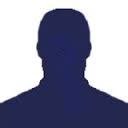 Attach Your PhotoiDE BangladeshEMPLOYMENT APPLICATION(Please fill up the items as appropriate and submit together with your CV and Cover Letter.  All information will be treated confidentially)iDE BangladeshEMPLOYMENT APPLICATION(Please fill up the items as appropriate and submit together with your CV and Cover Letter.  All information will be treated confidentially)iDE BangladeshEMPLOYMENT APPLICATION(Please fill up the items as appropriate and submit together with your CV and Cover Letter.  All information will be treated confidentially)iDE BangladeshEMPLOYMENT APPLICATION(Please fill up the items as appropriate and submit together with your CV and Cover Letter.  All information will be treated confidentially)iDE BangladeshEMPLOYMENT APPLICATION(Please fill up the items as appropriate and submit together with your CV and Cover Letter.  All information will be treated confidentially)iDE BangladeshEMPLOYMENT APPLICATION(Please fill up the items as appropriate and submit together with your CV and Cover Letter.  All information will be treated confidentially)iDE BangladeshEMPLOYMENT APPLICATION(Please fill up the items as appropriate and submit together with your CV and Cover Letter.  All information will be treated confidentially)iDE BangladeshEMPLOYMENT APPLICATION(Please fill up the items as appropriate and submit together with your CV and Cover Letter.  All information will be treated confidentially)iDE BangladeshEMPLOYMENT APPLICATION(Please fill up the items as appropriate and submit together with your CV and Cover Letter.  All information will be treated confidentially)iDE BangladeshEMPLOYMENT APPLICATION(Please fill up the items as appropriate and submit together with your CV and Cover Letter.  All information will be treated confidentially)iDE BangladeshEMPLOYMENT APPLICATION(Please fill up the items as appropriate and submit together with your CV and Cover Letter.  All information will be treated confidentially)iDE BangladeshEMPLOYMENT APPLICATION(Please fill up the items as appropriate and submit together with your CV and Cover Letter.  All information will be treated confidentially)iDE BangladeshEMPLOYMENT APPLICATION(Please fill up the items as appropriate and submit together with your CV and Cover Letter.  All information will be treated confidentially)iDE BangladeshEMPLOYMENT APPLICATION(Please fill up the items as appropriate and submit together with your CV and Cover Letter.  All information will be treated confidentially)iDE BangladeshEMPLOYMENT APPLICATION(Please fill up the items as appropriate and submit together with your CV and Cover Letter.  All information will be treated confidentially)iDE BangladeshEMPLOYMENT APPLICATION(Please fill up the items as appropriate and submit together with your CV and Cover Letter.  All information will be treated confidentially)iDE BangladeshEMPLOYMENT APPLICATION(Please fill up the items as appropriate and submit together with your CV and Cover Letter.  All information will be treated confidentially)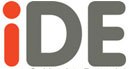 Position Applied for: Position Applied for: Job Reference:  Job Reference:  Job Reference:  Job Reference:  Job Reference:  Job Reference:  Job Reference:  Job Reference:  Job Reference:  Job Reference:  Preferred Job Location (if applicable): Preferred Job Location (if applicable): Expected Total Salary (Monthly):Expected Total Salary (Monthly):Expected Total Salary (Monthly):Expected Total Salary (Monthly):Expected Total Salary (Monthly):Expected Total Salary (Monthly):Expected Total Salary (Monthly):Expected Total Salary (Monthly):Expected Total Salary (Monthly):Expected Total Salary (Monthly):Preferred Job Location (if applicable): Preferred Job Location (if applicable): Required Notice Period :Required Notice Period :Required Notice Period :Required Notice Period :Required Notice Period :Required Notice Period :Required Notice Period :Required Notice Period :Required Notice Period :Required Notice Period :PERSONAL DETAILSPERSONAL DETAILSPERSONAL DETAILSPERSONAL DETAILSPERSONAL DETAILSPERSONAL DETAILSPERSONAL DETAILSPERSONAL DETAILSPERSONAL DETAILSPERSONAL DETAILSPERSONAL DETAILSPERSONAL DETAILSPERSONAL DETAILSPERSONAL DETAILSPERSONAL DETAILSPERSONAL DETAILSPERSONAL DETAILSPERSONAL DETAILSPERSONAL DETAILSPERSONAL DETAILSPERSONAL DETAILSPERSONAL DETAILSPERSONAL DETAILSPERSONAL DETAILSPERSONAL DETAILSPERSONAL DETAILSFull Name:Full Name:Cell Phone Number:Cell Phone Number:E-mail address:E-mail address:E-mail address:E-mail address:E-mail address:E-mail address:E-mail address:Present Address :Present Address :Present Address :Present Address :Present Address :Present Address :Present Address :Permanent Address:Permanent Address:Permanent Address:Permanent Address:Permanent Address:Permanent Address:Permanent Address:Permanent Address:Permanent Address:Permanent Address:Permanent Address:Permanent Address:Permanent Address:Permanent Address:Permanent Address:Permanent Address:Permanent Address:Permanent Address:Permanent Address:Father’s Name:Father’s Name:Mother’s Name:Mother’s Name:Mother’s Name:Mother’s Name:Mother’s Name:Mother’s Name:Mother’s Name:Marital Status:Marital Status:Spouse’s Name:Spouse’s Name:Spouse’s Name:Spouse’s Name:Spouse’s Name:Spouse’s Name:Spouse’s Name:Date of Birth:Date of Birth:Blood Group:Blood Group:Blood Group:Blood Group:Blood Group:Blood Group:Blood Group:Religion:Religion:Sex:Sex:Sex:Sex:Sex:Sex:Sex:Nationality:Nationality:National ID No.:National ID No.:National ID No.:National ID No.:National ID No.:National ID No.:National ID No.:Driving License Number:Driving License Number:Passport Number:Passport Number:Passport Number:Passport Number:Passport Number:Passport Number:Passport Number:EMPLOYMENT DETAILS(This is reverse-chronological section. Please start with present or most recent position)EMPLOYMENT DETAILS(This is reverse-chronological section. Please start with present or most recent position)EMPLOYMENT DETAILS(This is reverse-chronological section. Please start with present or most recent position)EMPLOYMENT DETAILS(This is reverse-chronological section. Please start with present or most recent position)EMPLOYMENT DETAILS(This is reverse-chronological section. Please start with present or most recent position)EMPLOYMENT DETAILS(This is reverse-chronological section. Please start with present or most recent position)EMPLOYMENT DETAILS(This is reverse-chronological section. Please start with present or most recent position)EMPLOYMENT DETAILS(This is reverse-chronological section. Please start with present or most recent position)EMPLOYMENT DETAILS(This is reverse-chronological section. Please start with present or most recent position)EMPLOYMENT DETAILS(This is reverse-chronological section. Please start with present or most recent position)EMPLOYMENT DETAILS(This is reverse-chronological section. Please start with present or most recent position)EMPLOYMENT DETAILS(This is reverse-chronological section. Please start with present or most recent position)EMPLOYMENT DETAILS(This is reverse-chronological section. Please start with present or most recent position)EMPLOYMENT DETAILS(This is reverse-chronological section. Please start with present or most recent position)EMPLOYMENT DETAILS(This is reverse-chronological section. Please start with present or most recent position)EMPLOYMENT DETAILS(This is reverse-chronological section. Please start with present or most recent position)EMPLOYMENT DETAILS(This is reverse-chronological section. Please start with present or most recent position)EMPLOYMENT DETAILS(This is reverse-chronological section. Please start with present or most recent position)EMPLOYMENT DETAILS(This is reverse-chronological section. Please start with present or most recent position)EMPLOYMENT DETAILS(This is reverse-chronological section. Please start with present or most recent position)EMPLOYMENT DETAILS(This is reverse-chronological section. Please start with present or most recent position)EMPLOYMENT DETAILS(This is reverse-chronological section. Please start with present or most recent position)EMPLOYMENT DETAILS(This is reverse-chronological section. Please start with present or most recent position)EMPLOYMENT DETAILS(This is reverse-chronological section. Please start with present or most recent position)EMPLOYMENT DETAILS(This is reverse-chronological section. Please start with present or most recent position)EMPLOYMENT DETAILS(This is reverse-chronological section. Please start with present or most recent position)Total Service Length:Total Service Length:yearsyearsyearsyearsPosition specific experience:Position specific experience:Position specific experience:Position specific experience:Position specific experience:Position specific experience:Position specific experience:Position specific experience:Position specific experience:Position specific experience:Position specific experience:Position specific experience:Position specific experience:yearsPresent or most recent job detailPresent or most recent job detailPresent or most recent job detailPresent or most recent job detailPresent or most recent job detailPresent or most recent job detailPresent or most recent job detailPresent or most recent job detailPresent or most recent job detailPresent or most recent job detailPresent or most recent job detailPresent or most recent job detailPresent or most recent job detailPresent or most recent job detailPresent or most recent job detailPresent or most recent job detailPresent or most recent job detailPresent or most recent job detailPresent or most recent job detailPresent or most recent job detailPresent or most recent job detailPresent or most recent job detailPresent or most recent job detailPresent or most recent job detailPresent or most recent job detailPresent or most recent job detailOrganization:Organization:Address:Address:Address:Address:Address:Address:Address:Address:Position held:Position held:Monthly gross salary (with other benefits):Monthly gross salary (with other benefits):Monthly gross salary (with other benefits):Monthly gross salary (with other benefits):Monthly gross salary (with other benefits):Monthly gross salary (with other benefits):Monthly gross salary (with other benefits):Monthly gross salary (with other benefits):Service Length:Service Length:From:From:From:From:To:To:To:To:To:Major responsibilities:Major responsibilities:Major responsibilities:Major responsibilities:Major responsibilities:Major responsibilities:Major responsibilities:Major responsibilities:Major responsibilities:Major responsibilities:Major responsibilities:Major responsibilities:Major responsibilities:Major responsibilities:Major responsibilities:Major responsibilities:Major responsibilities:Major responsibilities:Major responsibilities:Major responsibilities:Major responsibilities:Major responsibilities:Major responsibilities:Major responsibilities:Major responsibilities:Major responsibilities:Reason of Leaving:Reason of Leaving:Reason of Leaving:Reason of Leaving:Reason of Leaving:Reason of Leaving:Reason of Leaving:Reason of Leaving:Reason of Leaving:Reason of Leaving:Reason of Leaving:Reason of Leaving:Reason of Leaving:Reason of Leaving:Reason of Leaving:Reason of Leaving:Reason of Leaving:Reason of Leaving:Reason of Leaving:Reason of Leaving:Reason of Leaving:Reason of Leaving:Reason of Leaving:Reason of Leaving:Reason of Leaving:Reason of Leaving:Previous job details (if any)Previous job details (if any)Previous job details (if any)Previous job details (if any)Previous job details (if any)Previous job details (if any)Previous job details (if any)Previous job details (if any)Previous job details (if any)Previous job details (if any)Previous job details (if any)Previous job details (if any)Previous job details (if any)Previous job details (if any)Previous job details (if any)Previous job details (if any)Previous job details (if any)Previous job details (if any)Previous job details (if any)Previous job details (if any)Previous job details (if any)Previous job details (if any)Previous job details (if any)Previous job details (if any)Previous job details (if any)Previous job details (if any)(The reverse-chronological section continues. Please feel free to add more pages if you require.)(The reverse-chronological section continues. Please feel free to add more pages if you require.)(The reverse-chronological section continues. Please feel free to add more pages if you require.)(The reverse-chronological section continues. Please feel free to add more pages if you require.)(The reverse-chronological section continues. Please feel free to add more pages if you require.)(The reverse-chronological section continues. Please feel free to add more pages if you require.)(The reverse-chronological section continues. Please feel free to add more pages if you require.)(The reverse-chronological section continues. Please feel free to add more pages if you require.)(The reverse-chronological section continues. Please feel free to add more pages if you require.)(The reverse-chronological section continues. Please feel free to add more pages if you require.)(The reverse-chronological section continues. Please feel free to add more pages if you require.)(The reverse-chronological section continues. Please feel free to add more pages if you require.)(The reverse-chronological section continues. Please feel free to add more pages if you require.)(The reverse-chronological section continues. Please feel free to add more pages if you require.)(The reverse-chronological section continues. Please feel free to add more pages if you require.)(The reverse-chronological section continues. Please feel free to add more pages if you require.)(The reverse-chronological section continues. Please feel free to add more pages if you require.)(The reverse-chronological section continues. Please feel free to add more pages if you require.)(The reverse-chronological section continues. Please feel free to add more pages if you require.)(The reverse-chronological section continues. Please feel free to add more pages if you require.)(The reverse-chronological section continues. Please feel free to add more pages if you require.)(The reverse-chronological section continues. Please feel free to add more pages if you require.)(The reverse-chronological section continues. Please feel free to add more pages if you require.)(The reverse-chronological section continues. Please feel free to add more pages if you require.)(The reverse-chronological section continues. Please feel free to add more pages if you require.)(The reverse-chronological section continues. Please feel free to add more pages if you require.)Sl.Names (and addresses) of the organizations you worked forNames (and addresses) of the organizations you worked forNames (and addresses) of the organizations you worked forNames (and addresses) of the organizations you worked forNames (and addresses) of the organizations you worked forNames (and addresses) of the organizations you worked forPosition(s) you held therePosition(s) you held therePosition(s) you held therePosition(s) you held therePosition(s) you held therePosition(s) you held thereTenureTenureTenureTenureTenureTenureTenureTenureTenureTenureTenureTenureTenureSl.Names (and addresses) of the organizations you worked forNames (and addresses) of the organizations you worked forNames (and addresses) of the organizations you worked forNames (and addresses) of the organizations you worked forNames (and addresses) of the organizations you worked forNames (and addresses) of the organizations you worked forPosition(s) you held therePosition(s) you held therePosition(s) you held therePosition(s) you held therePosition(s) you held therePosition(s) you held thereFromFromFromFromFromFromFromFromFromToToToTo1Major responsibilities:Major responsibilities:Major responsibilities:Major responsibilities:Major responsibilities:Major responsibilities:Major responsibilities:Major responsibilities:Major responsibilities:Major responsibilities:Major responsibilities:Major responsibilities:Major responsibilities:Major responsibilities:Major responsibilities:Major responsibilities:Major responsibilities:Major responsibilities:Major responsibilities:Major responsibilities:Major responsibilities:Major responsibilities:Major responsibilities:Major responsibilities:Major responsibilities:Reason of Leaving:Reason of Leaving:Reason of Leaving:Reason of Leaving:Reason of Leaving:Reason of Leaving:Reason of Leaving:Reason of Leaving:Reason of Leaving:Reason of Leaving:Reason of Leaving:Reason of Leaving:Reason of Leaving:Reason of Leaving:Reason of Leaving:Reason of Leaving:Reason of Leaving:Reason of Leaving:Reason of Leaving:Reason of Leaving:Reason of Leaving:Reason of Leaving:Reason of Leaving:Reason of Leaving:Reason of Leaving:2Major responsibilities:Major responsibilities:Major responsibilities:Major responsibilities:Major responsibilities:Major responsibilities:Major responsibilities:Major responsibilities:Major responsibilities:Major responsibilities:Major responsibilities:Major responsibilities:Major responsibilities:Major responsibilities:Major responsibilities:Major responsibilities:Major responsibilities:Major responsibilities:Major responsibilities:Major responsibilities:Major responsibilities:Major responsibilities:Major responsibilities:Major responsibilities:Major responsibilities:Reason of Leaving:Reason of Leaving:Reason of Leaving:Reason of Leaving:Reason of Leaving:Reason of Leaving:Reason of Leaving:Reason of Leaving:Reason of Leaving:Reason of Leaving:Reason of Leaving:Reason of Leaving:Reason of Leaving:Reason of Leaving:Reason of Leaving:Reason of Leaving:Reason of Leaving:Reason of Leaving:Reason of Leaving:Reason of Leaving:Reason of Leaving:Reason of Leaving:Reason of Leaving:Reason of Leaving:Reason of Leaving:3Major responsibilities:Major responsibilities:Major responsibilities:Major responsibilities:Major responsibilities:Major responsibilities:Major responsibilities:Major responsibilities:Major responsibilities:Major responsibilities:Major responsibilities:Major responsibilities:Major responsibilities:Major responsibilities:Major responsibilities:Major responsibilities:Major responsibilities:Major responsibilities:Major responsibilities:Major responsibilities:Major responsibilities:Major responsibilities:Major responsibilities:Major responsibilities:Major responsibilities:Reason of Leaving:Reason of Leaving:Reason of Leaving:Reason of Leaving:Reason of Leaving:Reason of Leaving:Reason of Leaving:Reason of Leaving:Reason of Leaving:Reason of Leaving:Reason of Leaving:Reason of Leaving:Reason of Leaving:Reason of Leaving:Reason of Leaving:Reason of Leaving:Reason of Leaving:Reason of Leaving:Reason of Leaving:Reason of Leaving:Reason of Leaving:Reason of Leaving:Reason of Leaving:Reason of Leaving:Reason of Leaving:4Major responsibilities:Major responsibilities:Major responsibilities:Major responsibilities:Major responsibilities:Major responsibilities:Major responsibilities:Major responsibilities:Major responsibilities:Major responsibilities:Major responsibilities:Major responsibilities:Major responsibilities:Major responsibilities:Major responsibilities:Major responsibilities:Major responsibilities:Major responsibilities:Major responsibilities:Major responsibilities:Major responsibilities:Major responsibilities:Major responsibilities:Major responsibilities:Major responsibilities:Reason of Leaving:Reason of Leaving:Reason of Leaving:Reason of Leaving:Reason of Leaving:Reason of Leaving:Reason of Leaving:Reason of Leaving:Reason of Leaving:Reason of Leaving:Reason of Leaving:Reason of Leaving:Reason of Leaving:Reason of Leaving:Reason of Leaving:Reason of Leaving:Reason of Leaving:Reason of Leaving:Reason of Leaving:Reason of Leaving:Reason of Leaving:Reason of Leaving:Reason of Leaving:Reason of Leaving:Reason of Leaving:EDUCATIONAL QUALIFICATIONSEDUCATIONAL QUALIFICATIONSEDUCATIONAL QUALIFICATIONSEDUCATIONAL QUALIFICATIONSEDUCATIONAL QUALIFICATIONSEDUCATIONAL QUALIFICATIONSEDUCATIONAL QUALIFICATIONSEDUCATIONAL QUALIFICATIONSEDUCATIONAL QUALIFICATIONSEDUCATIONAL QUALIFICATIONSEDUCATIONAL QUALIFICATIONSEDUCATIONAL QUALIFICATIONSEDUCATIONAL QUALIFICATIONSEDUCATIONAL QUALIFICATIONSEDUCATIONAL QUALIFICATIONSEDUCATIONAL QUALIFICATIONSEDUCATIONAL QUALIFICATIONSEDUCATIONAL QUALIFICATIONSEDUCATIONAL QUALIFICATIONSEDUCATIONAL QUALIFICATIONSEDUCATIONAL QUALIFICATIONSEDUCATIONAL QUALIFICATIONSEDUCATIONAL QUALIFICATIONSEDUCATIONAL QUALIFICATIONSEDUCATIONAL QUALIFICATIONSEDUCATIONAL QUALIFICATIONS(Start with the highest qualification including formal and non-formal academic programs)(Start with the highest qualification including formal and non-formal academic programs)(Start with the highest qualification including formal and non-formal academic programs)(Start with the highest qualification including formal and non-formal academic programs)(Start with the highest qualification including formal and non-formal academic programs)(Start with the highest qualification including formal and non-formal academic programs)(Start with the highest qualification including formal and non-formal academic programs)(Start with the highest qualification including formal and non-formal academic programs)(Start with the highest qualification including formal and non-formal academic programs)(Start with the highest qualification including formal and non-formal academic programs)(Start with the highest qualification including formal and non-formal academic programs)(Start with the highest qualification including formal and non-formal academic programs)(Start with the highest qualification including formal and non-formal academic programs)(Start with the highest qualification including formal and non-formal academic programs)(Start with the highest qualification including formal and non-formal academic programs)(Start with the highest qualification including formal and non-formal academic programs)(Start with the highest qualification including formal and non-formal academic programs)(Start with the highest qualification including formal and non-formal academic programs)(Start with the highest qualification including formal and non-formal academic programs)(Start with the highest qualification including formal and non-formal academic programs)(Start with the highest qualification including formal and non-formal academic programs)(Start with the highest qualification including formal and non-formal academic programs)(Start with the highest qualification including formal and non-formal academic programs)(Start with the highest qualification including formal and non-formal academic programs)(Start with the highest qualification including formal and non-formal academic programs)(Start with the highest qualification including formal and non-formal academic programs)QualificationQualificationGrade /GPA/ScoreGrade /GPA/ScoreGrade /GPA/ScoreGrade /GPA/ScorePassing YearPassing YearInstitutionInstitutionInstitutionInstitutionInstitutionInstitutionInstitutionInstitutionInstitutionInstitutionInstitutionInstitutionInstitutionInstitutionInstitutionInstitutionInstitutionInstitutionSKILLS, CONTINUING PROFESSIONAL DEVELOPMENT AND TRAININGSKILLS, CONTINUING PROFESSIONAL DEVELOPMENT AND TRAININGSKILLS, CONTINUING PROFESSIONAL DEVELOPMENT AND TRAININGSKILLS, CONTINUING PROFESSIONAL DEVELOPMENT AND TRAININGSKILLS, CONTINUING PROFESSIONAL DEVELOPMENT AND TRAININGSKILLS, CONTINUING PROFESSIONAL DEVELOPMENT AND TRAININGSKILLS, CONTINUING PROFESSIONAL DEVELOPMENT AND TRAININGSKILLS, CONTINUING PROFESSIONAL DEVELOPMENT AND TRAININGSKILLS, CONTINUING PROFESSIONAL DEVELOPMENT AND TRAININGSKILLS, CONTINUING PROFESSIONAL DEVELOPMENT AND TRAININGSKILLS, CONTINUING PROFESSIONAL DEVELOPMENT AND TRAININGSKILLS, CONTINUING PROFESSIONAL DEVELOPMENT AND TRAININGSKILLS, CONTINUING PROFESSIONAL DEVELOPMENT AND TRAININGSKILLS, CONTINUING PROFESSIONAL DEVELOPMENT AND TRAININGSKILLS, CONTINUING PROFESSIONAL DEVELOPMENT AND TRAININGSKILLS, CONTINUING PROFESSIONAL DEVELOPMENT AND TRAININGSKILLS, CONTINUING PROFESSIONAL DEVELOPMENT AND TRAININGSKILLS, CONTINUING PROFESSIONAL DEVELOPMENT AND TRAININGSKILLS, CONTINUING PROFESSIONAL DEVELOPMENT AND TRAININGSKILLS, CONTINUING PROFESSIONAL DEVELOPMENT AND TRAININGSKILLS, CONTINUING PROFESSIONAL DEVELOPMENT AND TRAININGSKILLS, CONTINUING PROFESSIONAL DEVELOPMENT AND TRAININGSKILLS, CONTINUING PROFESSIONAL DEVELOPMENT AND TRAININGSKILLS, CONTINUING PROFESSIONAL DEVELOPMENT AND TRAININGSKILLS, CONTINUING PROFESSIONAL DEVELOPMENT AND TRAININGSKILLS, CONTINUING PROFESSIONAL DEVELOPMENT AND TRAINING(Please mention the most 5 important program(s)/courses that you think and relevant to the position you have applied for. Kindly use additional sheet if necessary)(Please mention the most 5 important program(s)/courses that you think and relevant to the position you have applied for. Kindly use additional sheet if necessary)(Please mention the most 5 important program(s)/courses that you think and relevant to the position you have applied for. Kindly use additional sheet if necessary)(Please mention the most 5 important program(s)/courses that you think and relevant to the position you have applied for. Kindly use additional sheet if necessary)(Please mention the most 5 important program(s)/courses that you think and relevant to the position you have applied for. Kindly use additional sheet if necessary)(Please mention the most 5 important program(s)/courses that you think and relevant to the position you have applied for. Kindly use additional sheet if necessary)(Please mention the most 5 important program(s)/courses that you think and relevant to the position you have applied for. Kindly use additional sheet if necessary)(Please mention the most 5 important program(s)/courses that you think and relevant to the position you have applied for. Kindly use additional sheet if necessary)(Please mention the most 5 important program(s)/courses that you think and relevant to the position you have applied for. Kindly use additional sheet if necessary)(Please mention the most 5 important program(s)/courses that you think and relevant to the position you have applied for. Kindly use additional sheet if necessary)(Please mention the most 5 important program(s)/courses that you think and relevant to the position you have applied for. Kindly use additional sheet if necessary)(Please mention the most 5 important program(s)/courses that you think and relevant to the position you have applied for. Kindly use additional sheet if necessary)(Please mention the most 5 important program(s)/courses that you think and relevant to the position you have applied for. Kindly use additional sheet if necessary)(Please mention the most 5 important program(s)/courses that you think and relevant to the position you have applied for. Kindly use additional sheet if necessary)(Please mention the most 5 important program(s)/courses that you think and relevant to the position you have applied for. Kindly use additional sheet if necessary)(Please mention the most 5 important program(s)/courses that you think and relevant to the position you have applied for. Kindly use additional sheet if necessary)(Please mention the most 5 important program(s)/courses that you think and relevant to the position you have applied for. Kindly use additional sheet if necessary)(Please mention the most 5 important program(s)/courses that you think and relevant to the position you have applied for. Kindly use additional sheet if necessary)(Please mention the most 5 important program(s)/courses that you think and relevant to the position you have applied for. Kindly use additional sheet if necessary)(Please mention the most 5 important program(s)/courses that you think and relevant to the position you have applied for. Kindly use additional sheet if necessary)(Please mention the most 5 important program(s)/courses that you think and relevant to the position you have applied for. Kindly use additional sheet if necessary)(Please mention the most 5 important program(s)/courses that you think and relevant to the position you have applied for. Kindly use additional sheet if necessary)(Please mention the most 5 important program(s)/courses that you think and relevant to the position you have applied for. Kindly use additional sheet if necessary)(Please mention the most 5 important program(s)/courses that you think and relevant to the position you have applied for. Kindly use additional sheet if necessary)(Please mention the most 5 important program(s)/courses that you think and relevant to the position you have applied for. Kindly use additional sheet if necessary)(Please mention the most 5 important program(s)/courses that you think and relevant to the position you have applied for. Kindly use additional sheet if necessary)Training/Workshop/SeminarTraining/Workshop/SeminarTraining/Workshop/SeminarTraining/Workshop/SeminarTraining/Workshop/SeminarInstitutionInstitutionInstitutionInstitutionInstitutionInstitutionInstitutionInclusive DatesInclusive DatesInclusive DatesInclusive DatesInclusive DatesInclusive DatesInclusive DatesInclusive DatesInclusive DatesInclusive DatesInclusive DatesInclusive DatesInclusive DatesInclusive DatesLanguage ProficiencyLanguage ProficiencyLanguage ProficiencyLanguage ProficiencyLanguage ProficiencyLanguage ProficiencyLanguage ProficiencyLanguage ProficiencyLanguage ProficiencyLanguage ProficiencyLanguage ProficiencyLanguage ProficiencyLanguage ProficiencyLanguage ProficiencyLanguage ProficiencyLanguage ProficiencyLanguage ProficiencyLanguage ProficiencyLanguage ProficiencyLanguage ProficiencyLanguage ProficiencyLanguage ProficiencyLanguage ProficiencyLanguage ProficiencyLanguage ProficiencyLanguage Proficiency( Other than mother tongue, enter appropriate number from rating to indicate level of proficiency)( Other than mother tongue, enter appropriate number from rating to indicate level of proficiency)( Other than mother tongue, enter appropriate number from rating to indicate level of proficiency)( Other than mother tongue, enter appropriate number from rating to indicate level of proficiency)( Other than mother tongue, enter appropriate number from rating to indicate level of proficiency)( Other than mother tongue, enter appropriate number from rating to indicate level of proficiency)( Other than mother tongue, enter appropriate number from rating to indicate level of proficiency)( Other than mother tongue, enter appropriate number from rating to indicate level of proficiency)( Other than mother tongue, enter appropriate number from rating to indicate level of proficiency)( Other than mother tongue, enter appropriate number from rating to indicate level of proficiency)( Other than mother tongue, enter appropriate number from rating to indicate level of proficiency)( Other than mother tongue, enter appropriate number from rating to indicate level of proficiency)( Other than mother tongue, enter appropriate number from rating to indicate level of proficiency)( Other than mother tongue, enter appropriate number from rating to indicate level of proficiency)( Other than mother tongue, enter appropriate number from rating to indicate level of proficiency)( Other than mother tongue, enter appropriate number from rating to indicate level of proficiency)( Other than mother tongue, enter appropriate number from rating to indicate level of proficiency)( Other than mother tongue, enter appropriate number from rating to indicate level of proficiency)( Other than mother tongue, enter appropriate number from rating to indicate level of proficiency)( Other than mother tongue, enter appropriate number from rating to indicate level of proficiency)( Other than mother tongue, enter appropriate number from rating to indicate level of proficiency)( Other than mother tongue, enter appropriate number from rating to indicate level of proficiency)( Other than mother tongue, enter appropriate number from rating to indicate level of proficiency)( Other than mother tongue, enter appropriate number from rating to indicate level of proficiency)( Other than mother tongue, enter appropriate number from rating to indicate level of proficiency)( Other than mother tongue, enter appropriate number from rating to indicate level of proficiency)Mother tongueMother tongueSecond languageSecond languageSecond languageSecond languageSecond languageSecond languageSecond languageSecond languageSecond languageSecond languageSecond languageSecond languageSecond languageSecond languageSecond languageSecond languageSecond languageSecond languageSecond languageSecond languageSecond language1 =Poor 2 = Good (Medium) 3 = Very Good (Fluent) 4 = Excellent (High)1 =Poor 2 = Good (Medium) 3 = Very Good (Fluent) 4 = Excellent (High)1 =Poor 2 = Good (Medium) 3 = Very Good (Fluent) 4 = Excellent (High)1 =Poor 2 = Good (Medium) 3 = Very Good (Fluent) 4 = Excellent (High)1 =Poor 2 = Good (Medium) 3 = Very Good (Fluent) 4 = Excellent (High)LanguagesLanguagesLanguagesLanguagesLanguagesLanguagesLanguagesReadReadReadReadReadWriteWriteWriteWriteWriteWriteWriteSpeakSpeak1 =Poor 2 = Good (Medium) 3 = Very Good (Fluent) 4 = Excellent (High)1 =Poor 2 = Good (Medium) 3 = Very Good (Fluent) 4 = Excellent (High)1 =Poor 2 = Good (Medium) 3 = Very Good (Fluent) 4 = Excellent (High)1 =Poor 2 = Good (Medium) 3 = Very Good (Fluent) 4 = Excellent (High)1 =Poor 2 = Good (Medium) 3 = Very Good (Fluent) 4 = Excellent (High)1 =Poor 2 = Good (Medium) 3 = Very Good (Fluent) 4 = Excellent (High)1 =Poor 2 = Good (Medium) 3 = Very Good (Fluent) 4 = Excellent (High)1 =Poor 2 = Good (Medium) 3 = Very Good (Fluent) 4 = Excellent (High)1 =Poor 2 = Good (Medium) 3 = Very Good (Fluent) 4 = Excellent (High)1 =Poor 2 = Good (Medium) 3 = Very Good (Fluent) 4 = Excellent (High)1 =Poor 2 = Good (Medium) 3 = Very Good (Fluent) 4 = Excellent (High)1 =Poor 2 = Good (Medium) 3 = Very Good (Fluent) 4 = Excellent (High)1 =Poor 2 = Good (Medium) 3 = Very Good (Fluent) 4 = Excellent (High)1 =Poor 2 = Good (Medium) 3 = Very Good (Fluent) 4 = Excellent (High)1 =Poor 2 = Good (Medium) 3 = Very Good (Fluent) 4 = Excellent (High)Computer ProficiencyComputer ProficiencyComputer ProficiencyComputer ProficiencyComputer ProficiencyComputer ProficiencyComputer ProficiencyComputer ProficiencyComputer ProficiencyComputer ProficiencyComputer ProficiencyComputer ProficiencyComputer ProficiencyComputer ProficiencyComputer ProficiencyComputer ProficiencyComputer ProficiencyComputer ProficiencyComputer ProficiencyComputer ProficiencyComputer ProficiencyComputer ProficiencyComputer ProficiencyComputer ProficiencyComputer ProficiencyComputer Proficiency(Please use tick √ mark to share expertise in these tools and also tell us how you are so.)(Please use tick √ mark to share expertise in these tools and also tell us how you are so.)(Please use tick √ mark to share expertise in these tools and also tell us how you are so.)(Please use tick √ mark to share expertise in these tools and also tell us how you are so.)(Please use tick √ mark to share expertise in these tools and also tell us how you are so.)(Please use tick √ mark to share expertise in these tools and also tell us how you are so.)(Please use tick √ mark to share expertise in these tools and also tell us how you are so.)(Please use tick √ mark to share expertise in these tools and also tell us how you are so.)(Please use tick √ mark to share expertise in these tools and also tell us how you are so.)(Please use tick √ mark to share expertise in these tools and also tell us how you are so.)(Please use tick √ mark to share expertise in these tools and also tell us how you are so.)(Please use tick √ mark to share expertise in these tools and also tell us how you are so.)(Please use tick √ mark to share expertise in these tools and also tell us how you are so.)(Please use tick √ mark to share expertise in these tools and also tell us how you are so.)(Please use tick √ mark to share expertise in these tools and also tell us how you are so.)(Please use tick √ mark to share expertise in these tools and also tell us how you are so.)(Please use tick √ mark to share expertise in these tools and also tell us how you are so.)(Please use tick √ mark to share expertise in these tools and also tell us how you are so.)(Please use tick √ mark to share expertise in these tools and also tell us how you are so.)(Please use tick √ mark to share expertise in these tools and also tell us how you are so.)(Please use tick √ mark to share expertise in these tools and also tell us how you are so.)(Please use tick √ mark to share expertise in these tools and also tell us how you are so.)(Please use tick √ mark to share expertise in these tools and also tell us how you are so.)(Please use tick √ mark to share expertise in these tools and also tell us how you are so.)(Please use tick √ mark to share expertise in these tools and also tell us how you are so.)(Please use tick √ mark to share expertise in these tools and also tell us how you are so.)ProfessionalProfessionalConfidentConfidentConfidentConfidentConfidentAverageAverageAverageAverageAverageAverageAverageAverageAverageBeginnerBeginnerBeginnerBeginnerBeginnerBeginnerBeginnerBeginnerMicrosoft WordMicrosoft WordMicrosoft ExcelMicrosoft ExcelMicrosoft PowerPointMicrosoft PowerPointInternetInternetOthers(............................)Others(............................)REFERENCES(Provide detailed contact address of your three referees. One of them must be your present supervisor from your current job. Your references will be treated confidential)REFERENCES(Provide detailed contact address of your three referees. One of them must be your present supervisor from your current job. Your references will be treated confidential)REFERENCES(Provide detailed contact address of your three referees. One of them must be your present supervisor from your current job. Your references will be treated confidential)REFERENCES(Provide detailed contact address of your three referees. One of them must be your present supervisor from your current job. Your references will be treated confidential)REFERENCES(Provide detailed contact address of your three referees. One of them must be your present supervisor from your current job. Your references will be treated confidential)REFERENCES(Provide detailed contact address of your three referees. One of them must be your present supervisor from your current job. Your references will be treated confidential)REFERENCES(Provide detailed contact address of your three referees. One of them must be your present supervisor from your current job. Your references will be treated confidential)REFERENCES(Provide detailed contact address of your three referees. One of them must be your present supervisor from your current job. Your references will be treated confidential)REFERENCES(Provide detailed contact address of your three referees. One of them must be your present supervisor from your current job. Your references will be treated confidential)REFERENCES(Provide detailed contact address of your three referees. One of them must be your present supervisor from your current job. Your references will be treated confidential)REFERENCES(Provide detailed contact address of your three referees. One of them must be your present supervisor from your current job. Your references will be treated confidential)REFERENCES(Provide detailed contact address of your three referees. One of them must be your present supervisor from your current job. Your references will be treated confidential)REFERENCES(Provide detailed contact address of your three referees. One of them must be your present supervisor from your current job. Your references will be treated confidential)REFERENCES(Provide detailed contact address of your three referees. One of them must be your present supervisor from your current job. Your references will be treated confidential)REFERENCES(Provide detailed contact address of your three referees. One of them must be your present supervisor from your current job. Your references will be treated confidential)REFERENCES(Provide detailed contact address of your three referees. One of them must be your present supervisor from your current job. Your references will be treated confidential)REFERENCES(Provide detailed contact address of your three referees. One of them must be your present supervisor from your current job. Your references will be treated confidential)REFERENCES(Provide detailed contact address of your three referees. One of them must be your present supervisor from your current job. Your references will be treated confidential)REFERENCES(Provide detailed contact address of your three referees. One of them must be your present supervisor from your current job. Your references will be treated confidential)REFERENCES(Provide detailed contact address of your three referees. One of them must be your present supervisor from your current job. Your references will be treated confidential)REFERENCES(Provide detailed contact address of your three referees. One of them must be your present supervisor from your current job. Your references will be treated confidential)REFERENCES(Provide detailed contact address of your three referees. One of them must be your present supervisor from your current job. Your references will be treated confidential)REFERENCES(Provide detailed contact address of your three referees. One of them must be your present supervisor from your current job. Your references will be treated confidential)REFERENCES(Provide detailed contact address of your three referees. One of them must be your present supervisor from your current job. Your references will be treated confidential)REFERENCES(Provide detailed contact address of your three referees. One of them must be your present supervisor from your current job. Your references will be treated confidential)REFERENCES(Provide detailed contact address of your three referees. One of them must be your present supervisor from your current job. Your references will be treated confidential)Reference 1Reference 1Reference 1Reference 1Reference 1Reference 1Reference 1Reference 1Reference 2Reference 2Reference 2Reference 2Reference 2Reference 2Reference 2Reference 2Reference 2Reference 2Reference 2Reference 2Reference 2Reference 2Reference 2Reference 2NameNameDesignationDesignationOrganizationOrganizationContact numberContact numberE-mailE-mailRelationshipRelationshipOTHER PERSONAL DETAILSOTHER PERSONAL DETAILSOTHER PERSONAL DETAILSOTHER PERSONAL DETAILSOTHER PERSONAL DETAILSOTHER PERSONAL DETAILSOTHER PERSONAL DETAILSOTHER PERSONAL DETAILSOTHER PERSONAL DETAILSOTHER PERSONAL DETAILSOTHER PERSONAL DETAILSOTHER PERSONAL DETAILSOTHER PERSONAL DETAILSOTHER PERSONAL DETAILSOTHER PERSONAL DETAILSOTHER PERSONAL DETAILSOTHER PERSONAL DETAILSOTHER PERSONAL DETAILSOTHER PERSONAL DETAILSOTHER PERSONAL DETAILSOTHER PERSONAL DETAILSOTHER PERSONAL DETAILSOTHER PERSONAL DETAILSOTHER PERSONAL DETAILSOTHER PERSONAL DETAILSOTHER PERSONAL DETAILSYesYesYesYesYesYesYesYesYesNoNoNoDo you have any relative working in iDE?  If YES- mention name, job title, relationship, and place of work. ....................................................................................................Do you have any relative working in iDE?  If YES- mention name, job title, relationship, and place of work. ....................................................................................................Do you have any relative working in iDE?  If YES- mention name, job title, relationship, and place of work. ....................................................................................................Do you have any relative working in iDE?  If YES- mention name, job title, relationship, and place of work. ....................................................................................................Do you have any relative working in iDE?  If YES- mention name, job title, relationship, and place of work. ....................................................................................................Do you have any relative working in iDE?  If YES- mention name, job title, relationship, and place of work. ....................................................................................................Do you have any relative working in iDE?  If YES- mention name, job title, relationship, and place of work. ....................................................................................................Do you have any relative working in iDE?  If YES- mention name, job title, relationship, and place of work. ....................................................................................................Do you have any relative working in iDE?  If YES- mention name, job title, relationship, and place of work. ....................................................................................................Do you have any relative working in iDE?  If YES- mention name, job title, relationship, and place of work. ....................................................................................................Do you have any relative working in iDE?  If YES- mention name, job title, relationship, and place of work. ....................................................................................................Do you have any relative working in iDE?  If YES- mention name, job title, relationship, and place of work. ....................................................................................................Do you have any relative working in iDE?  If YES- mention name, job title, relationship, and place of work. ....................................................................................................Do you have any relative working in iDE?  If YES- mention name, job title, relationship, and place of work. ....................................................................................................Have you got a call for other position (s) in iDE earlier?  If YES- mention the name of position (s) ...............................................................................................................Have you got a call for other position (s) in iDE earlier?  If YES- mention the name of position (s) ...............................................................................................................Have you got a call for other position (s) in iDE earlier?  If YES- mention the name of position (s) ...............................................................................................................Have you got a call for other position (s) in iDE earlier?  If YES- mention the name of position (s) ...............................................................................................................Have you got a call for other position (s) in iDE earlier?  If YES- mention the name of position (s) ...............................................................................................................Have you got a call for other position (s) in iDE earlier?  If YES- mention the name of position (s) ...............................................................................................................Have you got a call for other position (s) in iDE earlier?  If YES- mention the name of position (s) ...............................................................................................................Have you got a call for other position (s) in iDE earlier?  If YES- mention the name of position (s) ...............................................................................................................Have you got a call for other position (s) in iDE earlier?  If YES- mention the name of position (s) ...............................................................................................................Have you got a call for other position (s) in iDE earlier?  If YES- mention the name of position (s) ...............................................................................................................Have you got a call for other position (s) in iDE earlier?  If YES- mention the name of position (s) ...............................................................................................................Have you got a call for other position (s) in iDE earlier?  If YES- mention the name of position (s) ...............................................................................................................Have you got a call for other position (s) in iDE earlier?  If YES- mention the name of position (s) ...............................................................................................................Have you got a call for other position (s) in iDE earlier?  If YES- mention the name of position (s) ...............................................................................................................If you have any criminal record/conviction, If YES- please specify......................................................................................................................If you have any criminal record/conviction, If YES- please specify......................................................................................................................If you have any criminal record/conviction, If YES- please specify......................................................................................................................If you have any criminal record/conviction, If YES- please specify......................................................................................................................If you have any criminal record/conviction, If YES- please specify......................................................................................................................If you have any criminal record/conviction, If YES- please specify......................................................................................................................If you have any criminal record/conviction, If YES- please specify......................................................................................................................If you have any criminal record/conviction, If YES- please specify......................................................................................................................If you have any criminal record/conviction, If YES- please specify......................................................................................................................If you have any criminal record/conviction, If YES- please specify......................................................................................................................If you have any criminal record/conviction, If YES- please specify......................................................................................................................If you have any criminal record/conviction, If YES- please specify......................................................................................................................If you have any criminal record/conviction, If YES- please specify......................................................................................................................If you have any criminal record/conviction, If YES- please specify......................................................................................................................PROFILE(Describe below how you fit into this role. Maximum 300 words)PROFILE(Describe below how you fit into this role. Maximum 300 words)PROFILE(Describe below how you fit into this role. Maximum 300 words)PROFILE(Describe below how you fit into this role. Maximum 300 words)PROFILE(Describe below how you fit into this role. Maximum 300 words)PROFILE(Describe below how you fit into this role. Maximum 300 words)PROFILE(Describe below how you fit into this role. Maximum 300 words)PROFILE(Describe below how you fit into this role. Maximum 300 words)PROFILE(Describe below how you fit into this role. Maximum 300 words)PROFILE(Describe below how you fit into this role. Maximum 300 words)PROFILE(Describe below how you fit into this role. Maximum 300 words)PROFILE(Describe below how you fit into this role. Maximum 300 words)PROFILE(Describe below how you fit into this role. Maximum 300 words)PROFILE(Describe below how you fit into this role. Maximum 300 words)PROFILE(Describe below how you fit into this role. Maximum 300 words)PROFILE(Describe below how you fit into this role. Maximum 300 words)PROFILE(Describe below how you fit into this role. Maximum 300 words)PROFILE(Describe below how you fit into this role. Maximum 300 words)PROFILE(Describe below how you fit into this role. Maximum 300 words)PROFILE(Describe below how you fit into this role. Maximum 300 words)PROFILE(Describe below how you fit into this role. Maximum 300 words)PROFILE(Describe below how you fit into this role. Maximum 300 words)PROFILE(Describe below how you fit into this role. Maximum 300 words)PROFILE(Describe below how you fit into this role. Maximum 300 words)PROFILE(Describe below how you fit into this role. Maximum 300 words)PROFILE(Describe below how you fit into this role. Maximum 300 words)DECLARATIONDECLARATIONDECLARATIONDECLARATIONDECLARATIONDECLARATIONDECLARATIONDECLARATIONDECLARATIONDECLARATIONDECLARATIONDECLARATIONDECLARATIONDECLARATIONDECLARATIONDECLARATIONDECLARATIONDECLARATIONDECLARATIONDECLARATIONDECLARATIONDECLARATIONDECLARATIONDECLARATIONDECLARATIONDECLARATIONI confirm that the information provided above, and in any attachment, are correct and I understand that any false statement or information could result in my application or appointment being terminated.Signature:                                                                                                                      Date:I confirm that the information provided above, and in any attachment, are correct and I understand that any false statement or information could result in my application or appointment being terminated.Signature:                                                                                                                      Date:I confirm that the information provided above, and in any attachment, are correct and I understand that any false statement or information could result in my application or appointment being terminated.Signature:                                                                                                                      Date:I confirm that the information provided above, and in any attachment, are correct and I understand that any false statement or information could result in my application or appointment being terminated.Signature:                                                                                                                      Date:I confirm that the information provided above, and in any attachment, are correct and I understand that any false statement or information could result in my application or appointment being terminated.Signature:                                                                                                                      Date:I confirm that the information provided above, and in any attachment, are correct and I understand that any false statement or information could result in my application or appointment being terminated.Signature:                                                                                                                      Date:I confirm that the information provided above, and in any attachment, are correct and I understand that any false statement or information could result in my application or appointment being terminated.Signature:                                                                                                                      Date:I confirm that the information provided above, and in any attachment, are correct and I understand that any false statement or information could result in my application or appointment being terminated.Signature:                                                                                                                      Date:I confirm that the information provided above, and in any attachment, are correct and I understand that any false statement or information could result in my application or appointment being terminated.Signature:                                                                                                                      Date:I confirm that the information provided above, and in any attachment, are correct and I understand that any false statement or information could result in my application or appointment being terminated.Signature:                                                                                                                      Date:I confirm that the information provided above, and in any attachment, are correct and I understand that any false statement or information could result in my application or appointment being terminated.Signature:                                                                                                                      Date:I confirm that the information provided above, and in any attachment, are correct and I understand that any false statement or information could result in my application or appointment being terminated.Signature:                                                                                                                      Date:I confirm that the information provided above, and in any attachment, are correct and I understand that any false statement or information could result in my application or appointment being terminated.Signature:                                                                                                                      Date:I confirm that the information provided above, and in any attachment, are correct and I understand that any false statement or information could result in my application or appointment being terminated.Signature:                                                                                                                      Date:I confirm that the information provided above, and in any attachment, are correct and I understand that any false statement or information could result in my application or appointment being terminated.Signature:                                                                                                                      Date:I confirm that the information provided above, and in any attachment, are correct and I understand that any false statement or information could result in my application or appointment being terminated.Signature:                                                                                                                      Date:I confirm that the information provided above, and in any attachment, are correct and I understand that any false statement or information could result in my application or appointment being terminated.Signature:                                                                                                                      Date:I confirm that the information provided above, and in any attachment, are correct and I understand that any false statement or information could result in my application or appointment being terminated.Signature:                                                                                                                      Date:I confirm that the information provided above, and in any attachment, are correct and I understand that any false statement or information could result in my application or appointment being terminated.Signature:                                                                                                                      Date:I confirm that the information provided above, and in any attachment, are correct and I understand that any false statement or information could result in my application or appointment being terminated.Signature:                                                                                                                      Date:I confirm that the information provided above, and in any attachment, are correct and I understand that any false statement or information could result in my application or appointment being terminated.Signature:                                                                                                                      Date:I confirm that the information provided above, and in any attachment, are correct and I understand that any false statement or information could result in my application or appointment being terminated.Signature:                                                                                                                      Date:I confirm that the information provided above, and in any attachment, are correct and I understand that any false statement or information could result in my application or appointment being terminated.Signature:                                                                                                                      Date:I confirm that the information provided above, and in any attachment, are correct and I understand that any false statement or information could result in my application or appointment being terminated.Signature:                                                                                                                      Date:I confirm that the information provided above, and in any attachment, are correct and I understand that any false statement or information could result in my application or appointment being terminated.Signature:                                                                                                                      Date:I confirm that the information provided above, and in any attachment, are correct and I understand that any false statement or information could result in my application or appointment being terminated.Signature:                                                                                                                      Date: